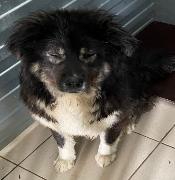 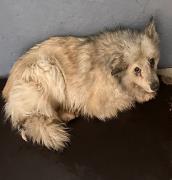 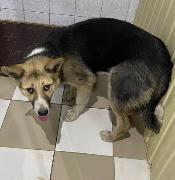 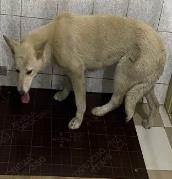 № 256Отловлено: 19.04.2023ул. Школьная, 22Вид: собака.Порода/пол: беспородный, кобель.Окрас: черно - белый.Возраст: 3 года.Вес: 30 кг.Рост: 54 см. в холке.Приметы:Особенности поведения: СпокойныйИН: Вакцинация:Стерилизация: 
Вет. паспорт: нет.№ 257Отловлено: 19.04.2023ул. 11П, 15Вид: собака.Порода/пол: беспородная, сука.Окрас: рыжий.Возраст: 2,5 года.Вес: 16 кг.Рост: 44 см. в холке.Приметы:Особенности поведения: СпокойныйИН: Вакцинация:Стерилизация: 
Вет. паспорт: нет.№ 258Отловлено: 19.04.2023ул. 11П, 28 стр. 3Вид: собака.Порода/пол: беспородная, сука.Окрас: черно - рыжий.Возраст: 2 года.Вес: 33 кг.Рост: 54 см. в холке.Приметы:Особенности поведения: СпокойныйИН: Вакцинация:Стерилизация: 
Вет. паспорт: нет.№ 259Отловлено: 19.04.2023ул. 11П, 28 стр. 3Вид: собака.Порода/пол: беспородный, кобель.Окрас: светло - рыжий.Возраст: 2 года.Вес: 23 кг.Рост: 50 см. в холке.Приметы:Особенности поведения: СпокойныйИН: Вакцинация:Стерилизация: 
Вет. паспорт: нет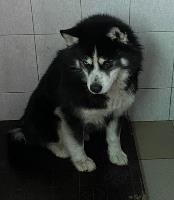 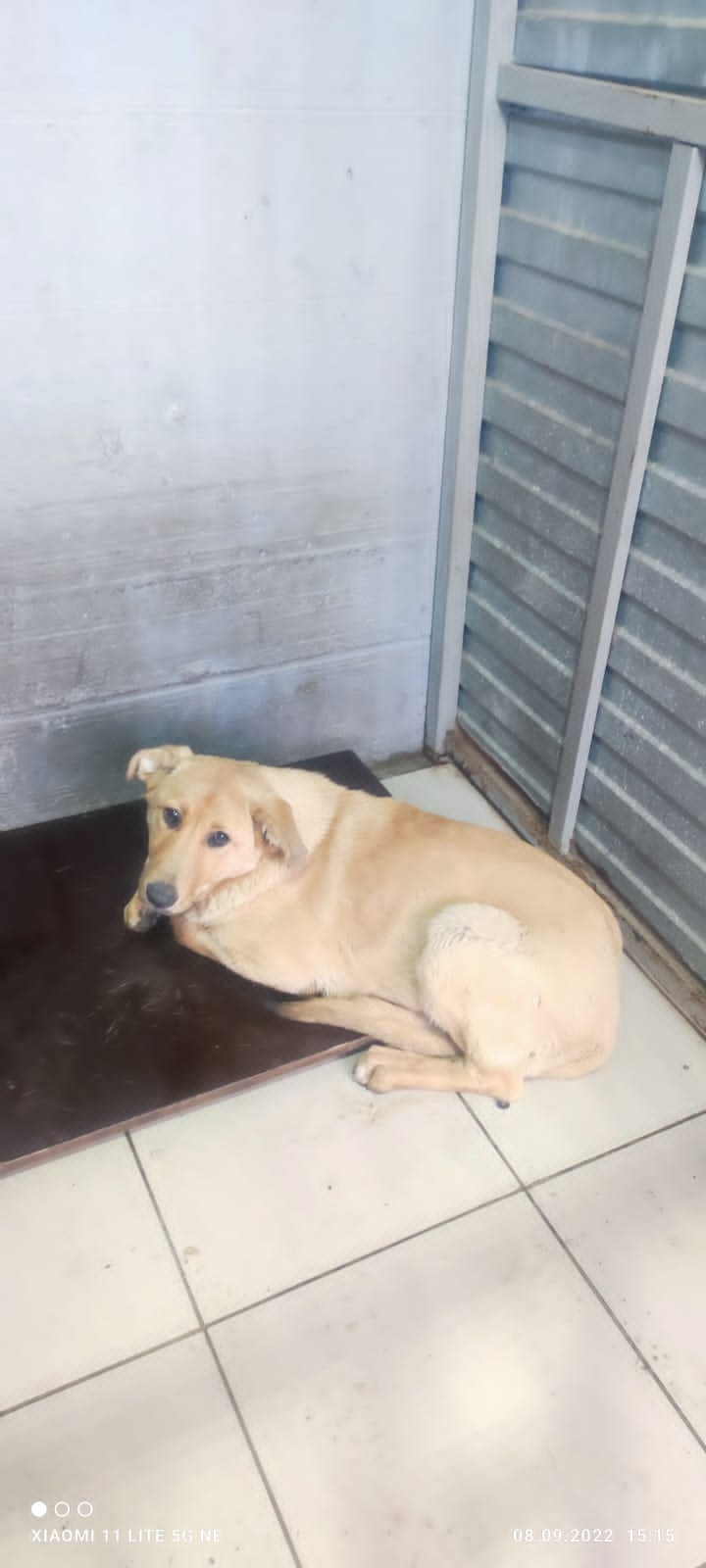 № 260Отловлено: 19.04.2023пер. Обской, 4Вид: щенок.Порода/пол: беспородный, кобель.Окрас: рыжий.Возраст: 2 года.Вес: 35 кг.Рост: 55 см. в холке.Приметы:Особенности поведения: СпокойныйИН: Вакцинация:Стерилизация: 
Вет. паспорт: нет№608Отловлено: 19.04.2023пос. Магистраль, 33Вид: собака.Порода/пол: беспородная, сука.Окрас: рыжий.Возраст: 2 года.Вес: 27 кг.Рост: 53 см. в холке.Приметы: отсутствуют.Особенности поведения:Агрессивная.
ИН: 643110800434331Вакцинация: 23.09.2023Стерилизация: 27.09.2023Вет. паспорт: нет.